ΠΡΟΤΥΠΟ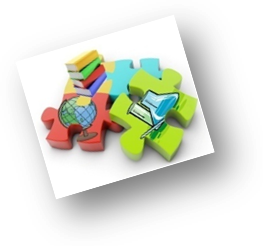 ΚΕΝΤΡΟ ΞΕΝΩΝ ΓΛΩΣΣΩΝ ΚΑΙ ΜΕΛΕΤΗΣΦΡΟΝΤΙΣΤΗΡΙΟ ΜΕΣΗΣ ΕΚΠΑΙΔΕΥΣΗΣΑγαπητοί γονείς και κηδεμόνες,Θα θέλαμε να σας ενημερώσουμε ότι για τις εξετάσεις του ESB- Επίπεδο Β1 που θα πραγματοποιηθούν το Σάββατο 24 Μαΐου 2020 (ώρες 14:00 – 16:00), τα εξέταστρα στοιχίζουν 85 ευρώ.Παρακαλούμε πολύ για την εξόφληση του ποσού έως τις 11/3 προκειμένου να δηλωθούν εγκαίρως οι συμμετέχοντες στις εξετάσεις.Οι διδάσκοντες του Πρότυπου Εκπαιδευτηρίου 